Kan ve Kan Ürünleri Uygunluğu (Crossmatch)İLGİLİ KLİNİK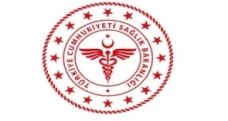 T.C.SAĞLIK BAKANLIĞISİLOPİ DEVLET HASTANESİKAN VE KAN ÜRÜNLERİ UYGUNLUK VE TRANSFÜZYON TAKİP FORMUT.C.SAĞLIK BAKANLIĞISİLOPİ DEVLET HASTANESİKAN VE KAN ÜRÜNLERİ UYGUNLUK VE TRANSFÜZYON TAKİP FORMUT.C.SAĞLIK BAKANLIĞISİLOPİ DEVLET HASTANESİKAN VE KAN ÜRÜNLERİ UYGUNLUK VE TRANSFÜZYON TAKİP FORMUT.C.SAĞLIK BAKANLIĞISİLOPİ DEVLET HASTANESİKAN VE KAN ÜRÜNLERİ UYGUNLUK VE TRANSFÜZYON TAKİP FORMUDOKÜMAN KODU:  STH.FR.02YAYIN TARİHİ: 17.01.18REVİZYON NO: 03REVİZYON TARİHİ: 17.02.2020SAYFA NO: 01Hastanın Adı Soyadı: Kliniği: DAHİLİYE SERVİSİ (SİLOPİ DH)İşlem Numarası: Komplement ve Miktarı: Eritrosit Süspansiyonu (ml)Kan Grubu: 0 Rh (+)Son Kullanma Tarihi: Kan/Kan Ürün Numarası: T00Kanın Geldiği Kurum: KIZILAY KAN MERKEZİSONUÇ : UYGUNISBT NO :SONUÇ : UYGUNISBT NO :TARİH  :	10.08.2017 12:39:00Kan Merkezi Görevlisi HBsAgNEGATİFANTI-HIV I-IINEGATİFHAZIRLANAN KANLARLA İLGİLİ BİLGİLERANTI-HCV	VDRLNEGATİF	NEGATİFTESTLERİ ÇALIŞILMIŞTIRİlaç Kullanımı:	HASTA BAŞI KONTROLKaçıncı Transfüzyon;Uygulama Bölgesi ve İnfüzyon Hızı:HASTA BAŞI KONTROLÜNDE CEVAPLANANLARDAN HERHANGİ BİRİ HAYIR İSE KESİNLİKLE TRANSFÜZYON YAPMAYINIZTakip formu ve ürün üzerindeki kan protokol numaraları aynıdır.Donör ve alıcının kan grupları uygundur.Kan ürününün son kullanma tarihi transfüzyon için uygundur.Kan ürününde transfüzyona engel bir durum yoktur.İlaç Kullanımı:	HASTA BAŞI KONTROLKaçıncı Transfüzyon;Uygulama Bölgesi ve İnfüzyon Hızı:HASTA BAŞI KONTROLÜNDE CEVAPLANANLARDAN HERHANGİ BİRİ HAYIR İSE KESİNLİKLE TRANSFÜZYON YAPMAYINIZTakip formu ve ürün üzerindeki kan protokol numaraları aynıdır.Donör ve alıcının kan grupları uygundur.Kan ürününün son kullanma tarihi transfüzyon için uygundur.Kan ürününde transfüzyona engel bir durum yoktur.İlaç Kullanımı:	HASTA BAŞI KONTROLKaçıncı Transfüzyon;Uygulama Bölgesi ve İnfüzyon Hızı:HASTA BAŞI KONTROLÜNDE CEVAPLANANLARDAN HERHANGİ BİRİ HAYIR İSE KESİNLİKLE TRANSFÜZYON YAPMAYINIZTakip formu ve ürün üzerindeki kan protokol numaraları aynıdır.Donör ve alıcının kan grupları uygundur.Kan ürününün son kullanma tarihi transfüzyon için uygundur.Kan ürününde transfüzyona engel bir durum yoktur.İlaç Kullanımı:	HASTA BAŞI KONTROLKaçıncı Transfüzyon;Uygulama Bölgesi ve İnfüzyon Hızı:HASTA BAŞI KONTROLÜNDE CEVAPLANANLARDAN HERHANGİ BİRİ HAYIR İSE KESİNLİKLE TRANSFÜZYON YAPMAYINIZTakip formu ve ürün üzerindeki kan protokol numaraları aynıdır.Donör ve alıcının kan grupları uygundur.Kan ürününün son kullanma tarihi transfüzyon için uygundur.Kan ürününde transfüzyona engel bir durum yoktur.İlaç Kullanımı:	HASTA BAŞI KONTROLKaçıncı Transfüzyon;Uygulama Bölgesi ve İnfüzyon Hızı:HASTA BAŞI KONTROLÜNDE CEVAPLANANLARDAN HERHANGİ BİRİ HAYIR İSE KESİNLİKLE TRANSFÜZYON YAPMAYINIZTakip formu ve ürün üzerindeki kan protokol numaraları aynıdır.Donör ve alıcının kan grupları uygundur.Kan ürününün son kullanma tarihi transfüzyon için uygundur.Kan ürününde transfüzyona engel bir durum yoktur.İlaç Kullanımı:	HASTA BAŞI KONTROLKaçıncı Transfüzyon;Uygulama Bölgesi ve İnfüzyon Hızı:HASTA BAŞI KONTROLÜNDE CEVAPLANANLARDAN HERHANGİ BİRİ HAYIR İSE KESİNLİKLE TRANSFÜZYON YAPMAYINIZTakip formu ve ürün üzerindeki kan protokol numaraları aynıdır.Donör ve alıcının kan grupları uygundur.Kan ürününün son kullanma tarihi transfüzyon için uygundur.Kan ürününde transfüzyona engel bir durum yoktur.İlaç Kullanımı:	HASTA BAŞI KONTROLKaçıncı Transfüzyon;Uygulama Bölgesi ve İnfüzyon Hızı:HASTA BAŞI KONTROLÜNDE CEVAPLANANLARDAN HERHANGİ BİRİ HAYIR İSE KESİNLİKLE TRANSFÜZYON YAPMAYINIZTakip formu ve ürün üzerindeki kan protokol numaraları aynıdır.Donör ve alıcının kan grupları uygundur.Kan ürününün son kullanma tarihi transfüzyon için uygundur.Kan ürününde transfüzyona engel bir durum yoktur.TranfüzyonSAATATEŞTANSİYONNABIZSOLUNUMTranfüzyonHEMENTranfüzyon15 dkTranfüzyon30 dkTranfüzyon45 dkTranfüzyon1 saatTranfüzyon1.5 saatTranfüzyon2 saatTranfüzyon2.5 saatTranfüzyon3 saatTransfüzyona Başlanan Tarih ve Saat	:Transfüzyon Bitiş Saati	:Transfüzyon Sırasında Verilen İlaçlar	:Transfüzyon Reaksiyonu	Var	Hemolitik	Allerjik Yok	Febril-Nonhemolitik	AnafilaktikTranfüz Edilen Miktar	Tamamı	Kısmı Yaklaşık.................ml	DiğerTransfüzyona Başlanan Tarih ve Saat	:Transfüzyon Bitiş Saati	:Transfüzyon Sırasında Verilen İlaçlar	:Transfüzyon Reaksiyonu	Var	Hemolitik	Allerjik Yok	Febril-Nonhemolitik	AnafilaktikTranfüz Edilen Miktar	Tamamı	Kısmı Yaklaşık.................ml	DiğerTransfüzyona Başlanan Tarih ve Saat	:Transfüzyon Bitiş Saati	:Transfüzyon Sırasında Verilen İlaçlar	:Transfüzyon Reaksiyonu	Var	Hemolitik	Allerjik Yok	Febril-Nonhemolitik	AnafilaktikTranfüz Edilen Miktar	Tamamı	Kısmı Yaklaşık.................ml	DiğerTransfüzyona Başlanan Tarih ve Saat	:Transfüzyon Bitiş Saati	:Transfüzyon Sırasında Verilen İlaçlar	:Transfüzyon Reaksiyonu	Var	Hemolitik	Allerjik Yok	Febril-Nonhemolitik	AnafilaktikTranfüz Edilen Miktar	Tamamı	Kısmı Yaklaşık.................ml	DiğerTransfüzyona Başlanan Tarih ve Saat	:Transfüzyon Bitiş Saati	:Transfüzyon Sırasında Verilen İlaçlar	:Transfüzyon Reaksiyonu	Var	Hemolitik	Allerjik Yok	Febril-Nonhemolitik	AnafilaktikTranfüz Edilen Miktar	Tamamı	Kısmı Yaklaşık.................ml	DiğerTransfüzyona Başlanan Tarih ve Saat	:Transfüzyon Bitiş Saati	:Transfüzyon Sırasında Verilen İlaçlar	:Transfüzyon Reaksiyonu	Var	Hemolitik	Allerjik Yok	Febril-Nonhemolitik	AnafilaktikTranfüz Edilen Miktar	Tamamı	Kısmı Yaklaşık.................ml	DiğerTransfüzyona Başlanan Tarih ve Saat	:Transfüzyon Bitiş Saati	:Transfüzyon Sırasında Verilen İlaçlar	:Transfüzyon Reaksiyonu	Var	Hemolitik	Allerjik Yok	Febril-Nonhemolitik	AnafilaktikTranfüz Edilen Miktar	Tamamı	Kısmı Yaklaşık.................ml	DiğerKAN MERKEZİNDEN TESLİM ALAN PERSONELTRANSFÜZYONU UYGULAYAN SAĞLIK PER.GÖZLEMCİ SAĞLIK PER.TARİH :  10.08.2017 12:3192:0309	İmzaAdı Soyadı :	PERSONELAdı Soyadı : İmzaAdı Soyadı : İmza